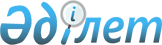 Об установлении ограничительных мероприятий в селе Жанаауыл Бурановского сельского округа Курчумского района
					
			Утративший силу
			
			
		
					Решение акима Бурановского сельского округа Курчумского района Восточно-Казахстанской области от 29 мая 2015 года № 02. Зарегистрировано Департаментом юстиции Восточно-Казахстанской области 29 июня 2015 года № 4011. Утратило силу - решением акима Бурановского сельского округа Курчумского района Восточно-Казахстанской области от 10 мая 2017 года № 02
      Сноска. Утратило силу - решением акима Бурановского сельского округа Курчумского района Восточно-Казахстанской области от 10.05.2017 № 02 (вводится в действие по истечении десяти календарных дней после дня его первого официального опубликования).

       Примечание РЦПИ.

      В тексте документа сохранена пунктуация и орфография оригинала.
      В соответствии с пунктом 2 статьи 35 Закона Республики Казахстан от 23 января 2001 года "О местном государственном управлении и самоуправлении в Республике Казахстан" и подпунктом 7) статьи 10-1 Закона Республики Казахстан от 10 июля 2002 года "О ветеринарии", на основании представления руководителя государственного учреждения "Курчумская районная территориальная инспекция комитета ветеринарного контроля и надзора Министерства сельского хозяйства Республики Казахстан" от 26 марта 2015 года № 159, № 160, аким Бурановского сельского округа РЕШИЛ:
      1. Установить ограничительные мероприятия в селе Жанаауыл Бурановского сельского округа Курчумского района, в связи с возникновением заболевания бруцеллеза среди мелкого рогатого и крупного рогатого скота.
      2. Рекомендовать руководителю государственного учреждения "Курчумская районная территориальная инспекция комитета ветеринарного контроля и надзора Министерства сельского хозяйства Республики Казахстан" (А.Шапатов), руководителю республиканского государственного учреждения "Курчумское районное управление по защите прав потребителей Департамента по защите прав потребителей Восточно-Казахстанской области Комитета по защите прав потребителей Министерства национальной экономики Республики Казахстан" (М.Садуакасова) организацию и проведение соответствующих мероприятий.
      3. Контроль за выполнением данного решения оставляю за собой.
      4. Решение вводится в действие по истечении десяти календарных дней после его первого официального опубликования.
      "29" мая 2015 год
      "29" мая 2015 год
					© 2012. РГП на ПХВ «Институт законодательства и правовой информации Республики Казахстан» Министерства юстиции Республики Казахстан
				
      Аким Бурановского сельского округа:

М.Агиеков

      "СОГЛАСОВАНО"

      Руководитель государственного учреждения 

      "Курчумская районная территориальная 

      инспекция комитета ветеринарного контроля 

      и надзора Министерства сельского хозяйства 

      Республики Казахстан"

А.Шапатов

      Руководитель "Курчумского районного 

      управления по защите прав потребителей 

      Департамента по защите прав потребителей 

      Восточно-Казахстанской области Комитета 

      по защите прав потребителей

      Министерства национальной экономики 

      Республики Казахстан"

М.Садуакасова
